Руководствуясь Федеральным законом от 06.10.2003 № 131-ФЗ «Об общих принципах организации местного самоуправления в Российской Федерации», Федеральным законом от 26.12.2008 № 294-ФЗ «О защите прав юридических лиц и индивидуальных предпринимателей при осуществлении государственного контроля (надзора) и муниципального контроля»,  Законом  Оренбургской области от 27.10.2016 № 30/8-VI-ОЗ «О порядке осуществления муниципального земельного контроля на территории Оренбургской области», Уставом муниципального образования Соль-Илецкий городской округ Оренбургской области, постановляю:  1. Утвердить Порядок оформления плановых (рейдовых) заданий и их  содержания на проведение плановых (рейдовых) осмотров, обследований земельных участков согласно приложению № 1 к настоящему постановлению.        2. Утвердить Порядок оформления результатов плановых (рейдовых) осмотров, обследований земельных участков, расположенных на территории муниципального образования Соль-Илецкий городской  округ   Оренбургской области, согласно распоряжению главы муниципального образования Соль-     Илецкий городской округ.          3. Контроль за исполнением настоящего постановления возложить на первого заместителя главы администрации, заместителя главы администрации Соль-Илецкого городского округа по строительству, транспорту, благоустройству и ЖКХ Вдовкина В.П. 4. Постановление вступает в силу после его официального опубликования (обнародования).Глава муниципального образования Соль-Илецкий городской округ                                                        А.А. Кузьмин  Разослано: Прокуратура Соль-Илецкого района, организационный отдел, отдел муниципального контроля.Приложение № 1к постановлению администрации муниципального образования Соль-Илецкий городской округ                                                                                         от 18.11.2019 № 2369-пПорядок оформления плановых (рейдовых) заданий и их содержанияна проведение плановых (рейдовых) осмотров,обследований земельных участков1.	Общие положения1.1. Плановые (рейдовые) осмотры, обследования проводятся в отношении земельных участков, расположенных на территории муниципального образования Соль-Илецкий городской округ Оренбургской области.1.2. Плановые (рейдовые) осмотры, обследования земельных территорий, проводятся должностными лицами, уполномоченными на осуществление муниципального контроля на территории муниципального образования Соль-Илецкий городской округ Оренбургской области (далее – уполномоченные лица).1.3. Плановые (рейдовые) осмотры, обследования земельных участков проводятся с целью выявления и пресечения нарушений требований законодательства Российской Федерации, законодательства субъекта Российской Федерации, нормативно-правовых актов администрации муниципального образования Соль-Илецкий городской округ, за нарушение которых законодательством Российской Федерации, законодательством субъекта Российской Федерации предусмотрена административная и иная ответственность (далее – требования законодательства).1.4. Плановые (рейдовые) осмотры, обследования земельных участков проводятся в соответствии с планами проведения плановых (рейдовых) осмотров, обследований земельных участков, формируемых в порядке, установленном настоящим Приложением.2.	Формирование плана проведения плановых (рейдовых) осмотров, обследований земельных участков2.1. План проведения плановых (рейдовых) осмотров, обследований земельных участков (далее – план), формируется уполномоченными лицами и утверждается правовым актом администрации муниципального образования Соль-Илецкий городской округ Оренбургской области  ежеквартально.        2.2. Ежеквартальный план проведения плановых (рейдовых) осмотров, обследований земельных участков утверждается главой муниципального образования в срок не позднее 20 числа месяца, предшествующего началу квартала, по форме согласно Приложению № 1 к настоящему Порядку.3. Оформление плановых (рейдовых) заданий и их содержание на проведение плановых (рейдовых) осмотров, обследований земельных участков3.1. Плановые (рейдовые) осмотры, обследования земельных участков проводятся лицами, уполномоченными на проведение муниципального контроля, в пределах своей компетенции на основании плановых (рейдовых) заданий.        3.2. Плановое (рейдовое) задание оформляется распоряжением главы муниципального образования Соль-Илецкий городской округ, о проведении планового (рейдового) осмотра, обследования земельного участка.3.3. Плановое (рейдовое) задание, оформленное распоряжением, может выдаваться одновременно на несколько земельных участков, включенных в план проведения плановых (рейдовых) осмотров, обследований земельных участков. Плановое (рейдовое) задание на проведение плановых (рейдовых) осмотров, обследований оформляется по форме, согласно приложению № 2 к настоящему Порядку.3.4. В плановом (рейдовом) задании должны содержаться:1) основание выдачи задания (правовой акт уполномоченного органа об утверждении плана) 2) фамилии, имена, отчества и должность лица или должности лиц, уполномоченных на проведение планового (рейдового) осмотра, обследования земельного участка;3) сведения о земельном участке, в отношении которого проводится плановый (рейдовый) осмотр, обследование;4) цель планового (рейдового) осмотра, обследования земельного участка;5) период проведения планового (рейдового) осмотра, обследования земельного участка.Приложение № 2к постановлению администрации муниципального образования Соль-Илецкий городской округот 18.11.2019 № 2369-пПорядок оформления результатов плановых (рейдовых) осмотров, обследований земельных участков1. Плановые (рейдовые) осмотры, обследования земельных участков проводятся должностными лицами администрации муниципального образования Соль-Илецкий городской округ Оренбургской области  ежеквартально, которые указаны в задании на проведение планового (рейдового) осмотра, обследования земельного участка.2. Результат планового (рейдового) осмотра, обследования земельного участка оформляется актом планового (рейдового) осмотра, обследования объектов земельных отношений по форме согласно Приложению № 3 к настоящему Порядку.3. Акт планового (рейдового) осмотра, обследования объектов земельных отношений составляется отдельно по каждому земельному участку, являющемуся объектом планового (рейдового) осмотра, обследования земельного участка. 4. Акт планового (рейдового) осмотра, обследования объектов земельных отношений составляется должностным лицом администрации, проводившим плановый (рейдовый) осмотр, обследование земельного участка, не позднее 3 рабочих дней после его проведения.5. Акт осмотра, обследования земельного участка должен содержать:1) дату, время и место составления акта планового (рейдового) осмотра;2) наименование органа муниципального земельного контроля;3) дату и номер распоряжения  главы муниципального образования Соль-Илецкий городской округ;4) фамилии, имена, отчества (последнее при наличии) и должности должностного лица или должностных лиц, проводивших плановый (рейдовый) осмотр;5) сведения о проверяемом объекте земельных отношений (кадастровый номер земельного участка, его площадь, категория, вид разрешенного использования и местоположение);6) срок проведения планового (рейдового) осмотра, обследования земельного участка;7) сведения о результатах планового (рейдового) осмотра, в том числе овыявленных в ходе осмотра признаках нарушения  обязательны    требований;  8) подписи должностного лица или должностных лиц, проводивших плановый (рейдовый) осмотр.         6. К акту планового (рейдового) осмотра, обследования прилагаются связанные с результатами планового (рейдового) осмотра, обследования материалы и документы.7. В случае выявления при проведении плановых (рейдовых) осмотров, обследований нарушений требований законодательства, должностные лица администрации принимают в пределах своей компетенции меры по пресечению таких нарушений, а также доводят в течение 5 рабочих дней со дня оформления акта осмотра, обследования в письменной форме до сведения главы муниципального образования (заместителя главы) информацию о выявленных нарушениях для принятия решения о назначении внеплановой проверки юридического лица, индивидуального предпринимателя, по основаниям, указанным в пункте 2 части 2 статьи 10 Федерального закона от 26.12.2008    №294-ФЗ «О защите прав юридических лиц и индивидуальных предпринимателей при осуществлении государственного контроля (надзора) и муниципального контроля», в отношении гражданина по основаниям, предусмотренным  Законом  Оренбургской области от 27 октября 2016 г. № 30/8-VI-ОЗ «О порядке осуществления муниципального земельного контроля на территории Оренбургской области».Приложение № 1к порядку оформления плановых (рейдовых) заданий и их содержания на проведение плановых (рейдовых) осмотров, обследований земельных участков                                                                                      УТВЕРЖДЕН                                                                                                                                                     А.А. Кузьмин                                                                                                                                      (фамилия, инициалы и подпись руководителя)                                                                                                                          от 	                20                       г.                                                                                                	М.П.План проведения плановых (рейдовых) осмотров, обследованийземельных участков, расположенных на территории муниципального образования Соль-Илецкий городской округ Оренбургской областина ____ квартал 20____годаПриложение № 2 к порядку оформления плановых (рейдовых) заданий и их содержания на проведение плановых (рейдовых) осмотров, обследований земельных участков ПЛАНОВОЕ (РЕЙДОВОЕ ЗАДАНИЕ)на проведение плановых (рейдовых) осмотров, обследований         1.	Утверждено распоряжением администрации муниципального образования Соль-Илецкий городской округ Оренбургской области от_________ №______         2.	Фамилия, имя, отчество, должность лица, уполномоченного на проведение осмотра, обследования земельного участка:_______________________________________________________________________________________________________________________________________________         3.	Фамилии, имена, отчества лиц, участвующих в проведении осмотра, обследования земельных отношений, в том числе экспертов и иных лиц:_________________________________________________________________________________________________________________________________         4.	Предмет (маршрут) осмотра, обследования объектов земельных отношений____________________________________________________________________________________________________________________         5.	Цель осмотра обследования: выявление и пресечение нарушений   требований законодательства Российской Федерации, законодательства субъекта Российской Федерации, за нарушение которых законодательством Российской Федерации, законодательством субъекта Российской Федерации предусмотрена административная и иная ответственность.         6.	Сроки проведения осмотра, обследования:с «__»_______20__г.до «___»_______20___г.Руководитель (заместитель руководителя)	_____________	___________								    (подпись)               (ФИО)							МППриложение № 3 к порядку оформления результатов плановых (рейдовых) осмотров, обследований земельных участков           Администрация муниципального образования Соль-Илецкий городской округ Оренбургской области          Акт планового (рейдового) осмотра, обследования объектов земельных отношений № _______   г.____________			     		                        «____»________20____г. время начала осмотра______ час. ______  минвремя окончания осмотра______ час. ______ мин          На основании распоряжения администрации муниципального образования Соль-Илецкий городской округ Оренбургской области:															проведен плановый (рейдовый) осмотр, обследование объектов земельныхотношений _______________________________________________________        (место проведения планового (рейдового) осмотра, обследования: район, территория (маршрут)Ф.И.О., должность специалиста администрации муниципального образования     Соль-Илецкий городской округ Оренбургской области, проводившего осмотр     территории: 																								 В проведении планового (рейдового) осмотра, обследования объектов земельных отношений участвовали: ________________________________________________________________(Ф.И.О., должность) __________________________________________________________________		(Ф.И.О., должность) __________________________________________________________________		(Ф.И.О., должность)В ходе планового (рейдового) осмотра, обследования объектов земельных        отношений проводились_______________________________________________
                                                                             (фотосъемка, замеры и иные действия) В ходе планового (рейдового) осмотра, обследования объектов земельных отношений установлено:			________________		_______________________________________________________________																											 (указываются фактические обстоятельства, в том числе указываются объекты недвижимости и временные объекты, расположенные на земельном участке, их целевое назначение, наименование юридического лица, индивидуального предпринимателя, Ф.И.О. гражданина собственника(ов) объектов (при наличии такой информации))В действиях _____________________________________________		      (наименование юридического лица, индивидуального предпринимателя (ИНН, ОГРН), Ф.И.О. гражданина)усматриваются/не усматриваются (подчеркнуть) признаки нарушений требований законодательства Российской Федерации, законодательства субъекта Российской Федерации, за нарушение которых предусмотрена административная и иная ответственность______________________________													                                                 (указать каких именно требований законодательства)Прилагаемые материалы:______________________________________________    ________________________________________________________________  (фототаблица,  схематический чертеж земельного участка (копия топографической съемки/выкопировки на земельный участок, с нанесением объектов,  правоустанавливающие документы на земельный участок,  электронный или иной носитель видеозаписи,  иные документы, объяснения гражданина, которому принадлежит проверяемый объект земельных отношений, его уполномоченного представителя)____________________________________________					Подпись лица, проводившего плановый (рейдовый) осмотр, обследование объектов земельных отношений:_____________________________________ Подписи лиц, участвующих в проведении осмотра:_____________________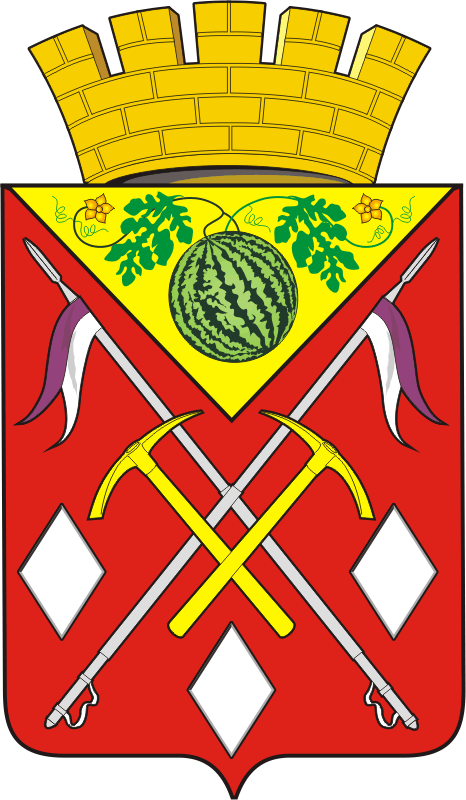 АДМИНИСТРАЦИЯМУНИЦИПАЛЬНОГООБРАЗОВАНИЯСОЛЬ-ИЛЕЦКИЙГОРОДСКОЙ ОКРУГОРЕНБУРГСКОЙ ОБЛАСТИПОСТАНОВЛЕНИЕ18.11. 2019  № 2369-пОб утверждении Порядка оформления и содержания плановых (рейдовых) заданий и Порядка оформления  результатов плановых (рейдовых) осмотров, обследований объектов  земельных участков, расположенных  на территории муниципального образования  Соль-Илецкий городской округ Оренбургской области№ п/пАдрес(адресный ориентир), иные характеристикиземельногоучасткаПлощадь земельного участкаДата началапроведенияосмотра,обследованияземельного участкаДата окончанияпроведенияосмотра,обследования земельного участкаНаименование уполномоченного органа, осуществляющегоосмотр, обследование земельного участка